РОССИЙСКАЯ ФЕДЕРАЦИЯ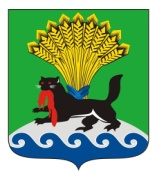 ИРКУТСКАЯ ОБЛАСТЬИРКУТСКОЕ РАЙОННОЕ МУНИЦИПАЛЬНОЕ ОБРАЗОВАНИЕАДМИНИСТРАЦИЯПОСТАНОВЛЕНИЕот «27» декабря 2021 г.                                                                                                              № 730О выполнении мероприятий в период действия «Особого противопожарного режима», установленного на территории Иркутской области В связи с установлением постановлением Правительства Иркутской области от 23.12.2021 №1032-пп «Об установлении на территории 
Иркутской области особого противопожарного режима» на территории Иркутской области особого противопожарного режима, с учетом прогноза неблагоприятных метеорологических явлений и возникающей угрозой населенным пунктам и объектам экономики, в целях обеспечения безопасности жизнедеятельности населения Иркутского районного муниципального образования в период проведения новогодних и рождественских праздников, в соответствии со ст. ст. 19, 30, 34, 37 Федерального закона от 21.12.1994 
№ 69-ФЗ «О пожарной безопасности», ст. 20 Закона Иркутской области от 07.10.2008 № 78-оз «О пожарной безопасности в Иркутской области», ст. ст. 39, 45, 54 Устава Иркутского районного муниципального образования, администрация Иркутского районного муниципального образованияПОСТАНОВЛЯЕТ:Создать постоянно действующий оперативный штаб по координации действий сил и средств муниципального звена Иркутского районного муниципального образования территориальной подсистемы Иркутской области единой государственной системы предупреждения и ликвидации чрезвычайных ситуаций (далее - оперативный штаб) на период действия особого противопожарного режима с 08.00 часов 27.12.2021 до 08.00 часов 10.01.2022. Время и место сбора оперативного штаба определяется его руководителем. Оповещение членов оперативного штаба о времени и месте сбора осуществляется через единую дежурно-диспетчерскую службу Иркутского района (далее – ЕДДС Иркутского района).Утвердить состав оперативного штаба (прилагается).Оперативному штабу осуществлять координацию реализуемых мероприятий в соответствии с Планом превентивных организационно-технических мероприятий, проводимых на территории Иркутского районного муниципального образования в период подготовки и прохождения пожароопасного периода 2022 года, утвержденным протоколом заседания комиссии по чрезвычайным ситуациям и обеспечению пожарной безопасности администрации Иркутского района от 15.12.2021 № 10.Директору МКУ «Служба ГО и ЧС ИРМО» представлять отчет о пожароопасной обстановке председателю комиссии по предупреждению и ликвидации чрезвычайных ситуаций и обеспечению пожарной безопасности администрации Иркутского районного муниципального образования к 9.00 и 18.00 часам каждого дня на период действия особого противопожарного режима.Рекомендовать главам муниципальных образований Иркутского районного муниципального образования выполнить комплекс мероприятий предусмотренных постановлением Правительства Иркутской области 
от 23.12.2021 №1032-пп «Об установлении на территории Иркутской 
области особого противопожарного режима» на территории муниципальных образований в период действия особого противопожарного режима с 08.00 часов 27.12.2021 до 08.00 часов 10.01.2022:создать оперативные штабы на период действия особого противопожарного режима;организовать в рамках работы оперативных штабов мониторинг выполнения дополнительных требований пожарной безопасности и рассмотрение проблемных вопросов в период действия особого противопожарного режима;обеспечить готовность систем связи и оповещения населения в случае возникновения чрезвычайных ситуаций;обеспечить доведение информации и сигналов оповещения до органов управления, сил территориальной подсистемы предупреждения и ликвидации чрезвычайных ситуаций и населения о чрезвычайных ситуациях;обеспечить постоянную готовность сил и средств муниципального звена Иркутского районного муниципального образования территориальной подсистемы Иркутской области единой государственной системы предупреждения и ликвидации чрезвычайных ситуаций, при установлении роста пожаров и (или) гибели людей на пожарах, обеспечить введение в установленном порядке необходимых режимов функционирования муниципального звена территориальной подсистемы Иркутской области единой государственной системы предупреждения и ликвидации чрезвычайных ситуаций;проверить и обеспечить боевую готовность добровольных пожарных формирований населенных пунктов с проведением внепланового инструктажа добровольных пожарных;обеспечить создание в целях пожаротушения условий для забора в любое время года воды из источников наружного водоснабжения, расположенных в населенных пунктах и на прилегающих к ним территориях;обеспечить оснащение территорий общего пользования первичными средствами тушения пожаров и противопожарным инвентарем;организовать среди населения проведение разъяснительной работы по вопросам обеспечения пожарной безопасности, в том числе по вопросам установленных законодательством требований пожарной безопасности при применении и реализации пиротехнических изделий, а также дополнительных требований пожарной безопасности, установленных настоящим указом на период действия особого противопожарного режима;обеспечить информирование населения через средства массовой информации о складывающейся обстановке с пожарами и гибелью людей на них, выступление должностных лиц в средствах массовой информации с обращением к населению по вопросам соблюдения требований пожарной безопасности;обеспечить распространение информации по соблюдению правил и требований пожарной безопасности среди семей, находящихся в социально опасном положении;принять дополнительные меры к обеспечению бесперебойного функционирования всех систем жизнеобеспечения, в том числе систем теплообеспечения и энергообеспечения, коммунальных служб, обеспечить проведение в кратчайшие сроки аварийно-восстановительных работ при возникновении аварийных и нештатных ситуаций на объектах топливно- энергетического комплекса и жилищно-коммунального хозяйства, уделить особое внимание обеспечению безопасности в жилых домах, признанных в соответствии с законодательством аварийными, непригодными для проживания;привлекать к проведению профилактических мероприятий в местах проживания семей, оказавшихся в трудной жизненной ситуации, специалистов по монтажу и обслуживанию печного оборудования и электросетей;обеспечить незамедлительное реагирование в установленном порядке по выявленным очагам загораний на территории населенных пунктов и прилегающих территориях;совместно с субъектами профилактики организовать проведение рейдов по семьям с детьми, находящимся в социально опасном положении;организовать оповещение граждан о действии на территории Иркутского районного муниципального образования особого противопожарного режима, об оперативной обстановке с пожарами не менее 1 раза в час через громкоговорящие устройства населенных пунктов;определить специально отведённые места (площадки) для применения пиротехнических изделий;в случае выявления лиц, допустивших любые загорания, обеспечить незамедлительное информирование по указанным фактам государственного пожарного надзора, органов полиции, территориальных органов министерства лесного комплекса Иркутской области.Комитету по социальной политике администрации Иркутского районного муниципального образования совместно с субъектами профилактики организовать проведение рейдов по семьям с детьми, находящимся в социально опасном положении, обеспечить распространение информации по соблюдению правил и требований пожарной безопасности.Управлению образования Иркутского районного муниципального образования организовать проведение разъяснительных бесед и занятий с обучающимися и персоналом образовательных организаций Иркутского района по соблюдению мер пожарной безопасности.Комитету по управлению муниципальным имуществом и жизнеобеспечения администрации Иркутского районного муниципального образования принять дополнительные меры к обеспечению бесперебойного функционирования систем жизнеобеспечения, в том числе систем теплообеспечения и энергообеспечения.Опубликовать настоящее постановление в газете «Ангарские огни» и разместить в информационно-телекоммуникационной сети «Интернет» на официальном сайте Иркутского районного муниципального образования – www.irkraion.ru.Контроль исполнения настоящего постановления оставляю за собой.Мэр района						           		              Л.П. ФроловСОСТАВ ПОСТОЯННО ДЕЙСТВУЮЩЕГО ОПЕРАТИВНОГО ШТАБА ПО КООРДИНАЦИИ ДЕЙСТВИЙ СИЛ И СРЕДСТВ МУНИЦИПАЛЬНОГО ЗВЕНА ИРКУТСКОГО РАЙОНА ТЕРРИТОРИАЛЬНОЙ ПОДСИСТЕМЫ ИРКУТСКОЙ ОБЛАСТИ ЕДИНОЙ ГОСУДАРСТВЕННОЙ СИСТЕМЫ ПРЕДУПРЕЖДЕНИЯ И ЛИКВИДАЦИИ ЧРЕЗВЫЧАЙНЫХ СИТУАЦИЙДиректор муниципального казенного учреждения «Служба гражданской обороны и чрезвычайных ситуаций Иркутского районного муниципального образования»;Руководитель аппарата – начальник организационно-контрольного управления администрации Иркутского районного муниципального образования; Заместитель начальника по оперативному управлению межмуниципального управления Министерства внутренних дел России «Иркутское» (по согласованию);Начальник управления сельского хозяйства администрации Иркутского районного муниципального образования;Начальник отдела потребительского рынка администрации Иркутского районного муниципального образования;Начальник отдела надзорной деятельности и профилактической работы по Иркутскому району(по согласованию);Начальник штаба гражданской обороны и предупреждению чрезвычайных ситуаций областного государственного бюджетного учреждения здравоохранения «Иркутская станция скорой медицинской помощи»(по согласованию);Председатель комитета по финансам администрации Иркутского районного муниципального образования.Специалист по вопросам ГО и ЧС областного государственного бюджетного учреждения здравоохранения «Иркутская районная больница»(по согласованию).Первый заместитель Мэра района                                                              И.В. ЖукПриложениеУтвержден постановлением администрации Иркутского районного муниципального образованияот 27.12 2021 №730Мэр районапредседатель оперативного штабаПервый заместитель Мэра района заместитель председателя оперативного штаба;                                                       Заместитель Мэра района заместитель председателя оперативного штаба;Начальник 1 пожарно-спасательного отряда федеральной противопожарной службы ГУ МЧС России по Иркутской областизаместитель председателя оперативного штаба(по согласованию).Члены оперативного штаба:Члены оперативного штаба: